作业《你把水果拿过来》一、给下面的词语选择对应的图片。Match the picture with the wordA  B   C   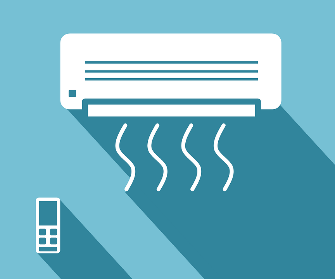 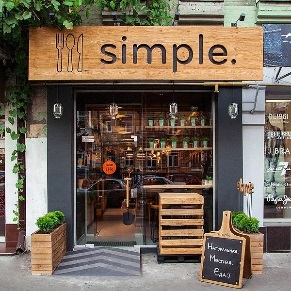 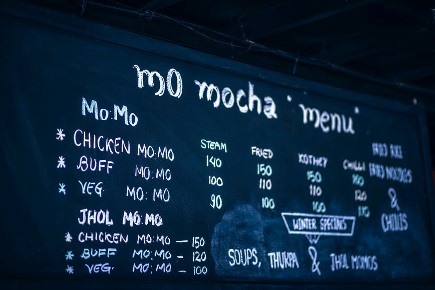 D   E    F 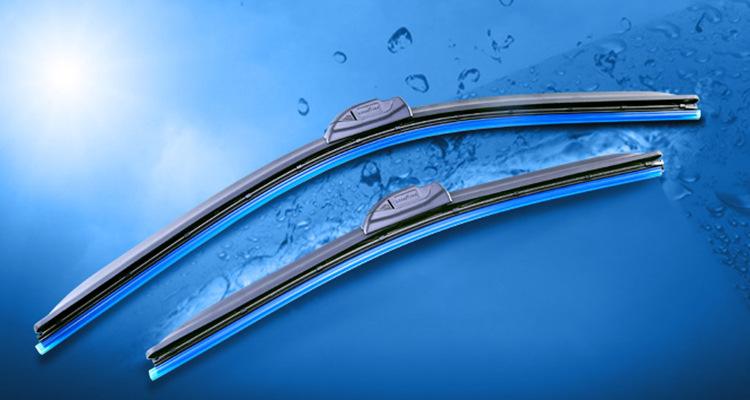 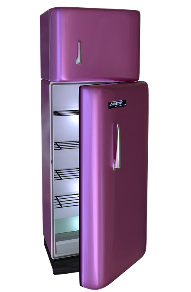 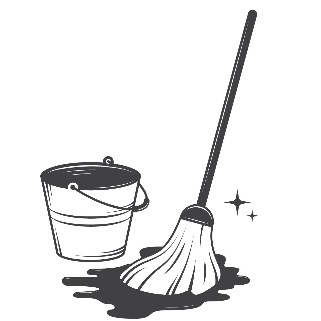  干净 _________    2.  打扫 ___________  3. 冰箱 ____________ 4.  空调 ________     5.  简单 _________    6. 菜单____________二、 看图用 ““把+O+V+complement of result/direction”填空。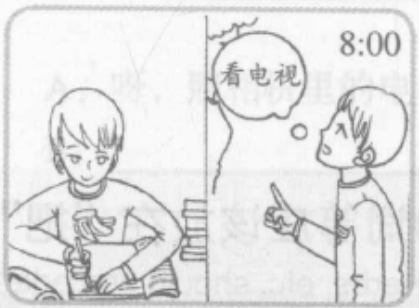  1. 我______作业_______了，可以看电视了吧？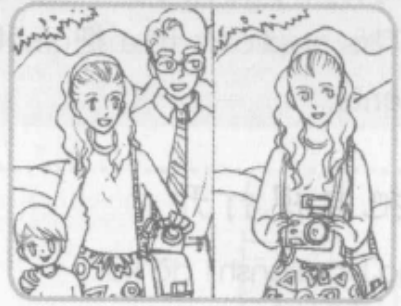 2. 妈妈_________照相机___________了。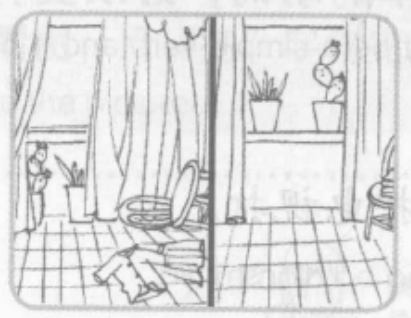 3.我__________房间________________了。4. 你把这几件衣服洗__________。5. 请你帮我把这本书__________。6. 麻烦你把这些垃圾扔____________。三、选词填空。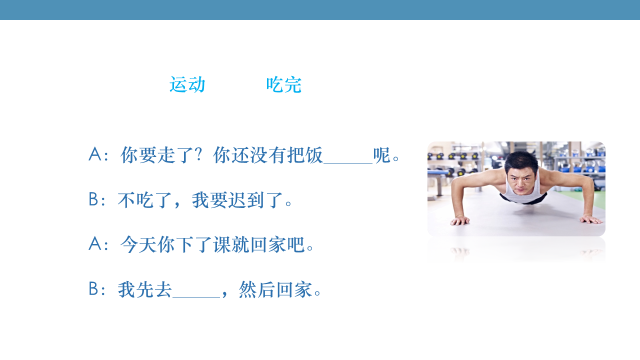 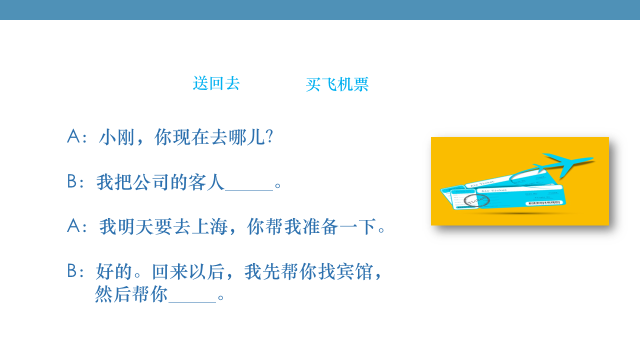 四、书写汉字。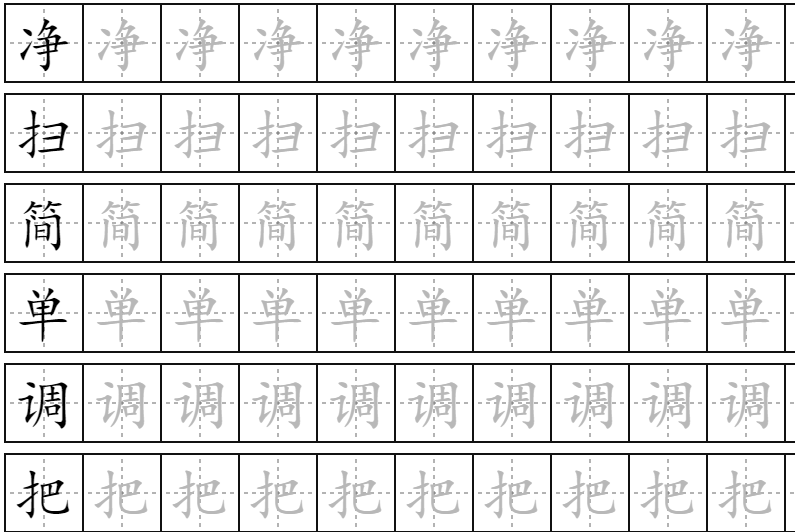 